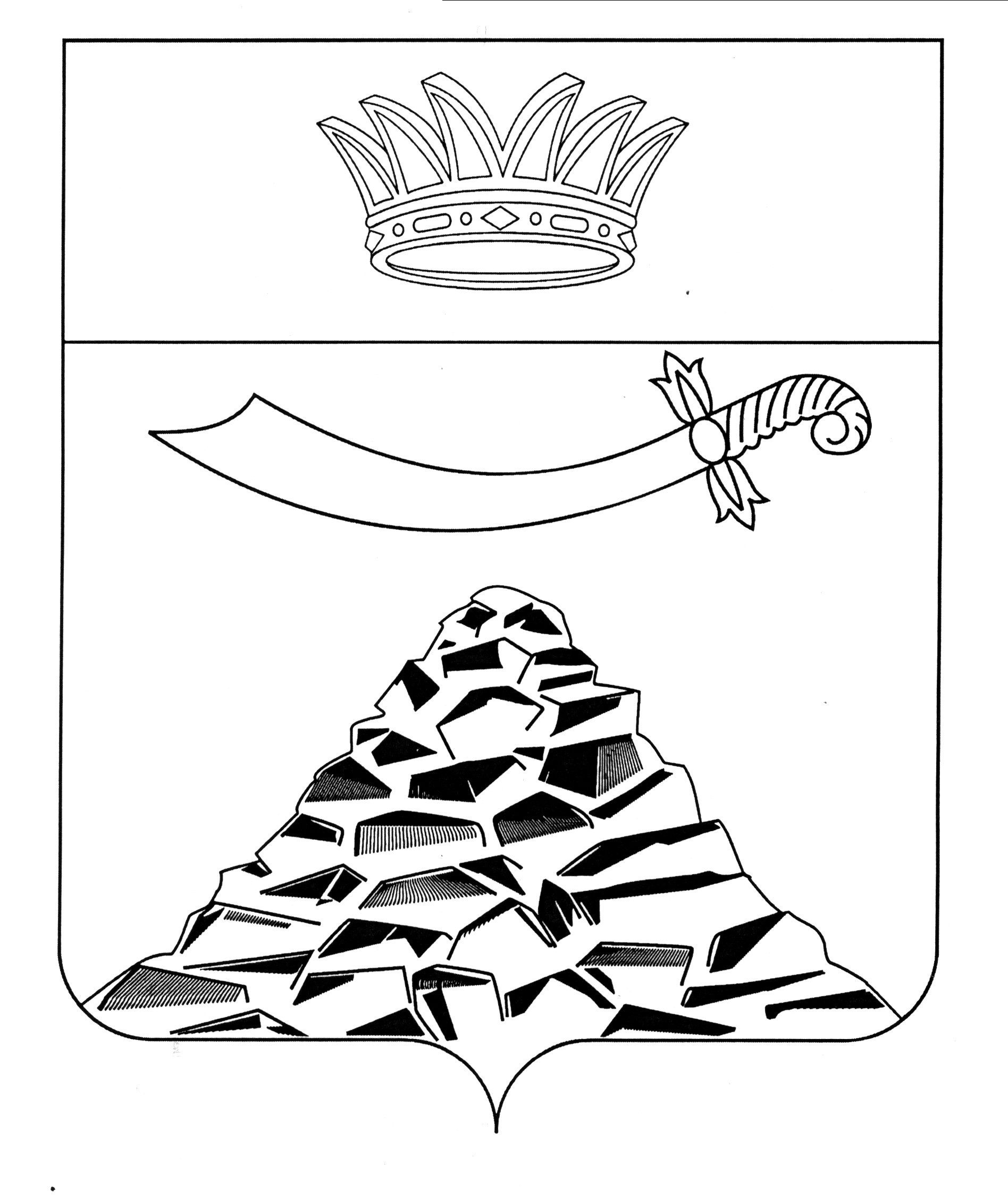 ПОСТАНОВЛЕНИЕАДМИНИСТРАЦИИ МУНИЦИПАЛЬНОГО ОБРАЗОВАНИЯ 
«ЧЕРНОЯРСКИЙ МУНИЦИПАЛЬНЫЙ РАЙОНАСТРАХАНСКОЙ ОБЛАСТИ»от 26.01.2023 № 33       с.Черный Яр О внесении изменений в постановление администрации МО «Черноярский район» от 12.01.2022 №12	В связи с кадровыми изменениями в структуре администрации муниципального образования «Черноярский муниципальный район Астраханской области», а также состава представителей национальных диаспор и групп, находящихся на территории муниципального образования «Черноярский муниципальный район Астраханской области», администрация муниципального образования «Черноярский муниципальный район Астраханской области»ПОСТАНОВЛЯЕТ:1. Внести изменения в постановление администрации МО «Черноярский район» от 12.01.2022 №12 «О создании межведомственной комиссии по вопросам межнациональных (межэтнических) отношений, укрепления гражданского единства, этнокультурного развития народов, населяющих муниципальное образование «Черноярский  район» следующие изменения:1 приложение № 2 «Список межведомственной комиссии по вопросам межнациональных (межэтнических) отношений, укрепления гражданского единства, этнокультурного развития народов, населяющих МО «Черноярский район» изложить в новой редакции.Начальнику организационного отдела Администрации МО «Черноярский муниципальный район Астраханской области» (Сурикова О.В.) разместить настоящее Постановление на официальном сайте муниципального образования «Черноярский муниципальный район Астраханской области».Контроль за исполнением данного постановления возложить на заместителя Главы  администрации МО «Черноярский муниципальный район Астраханской области» Якунина М.М.Глава района                                                                                    С.И.НикулинУТВЕРЖДЁНпостановлением администрации  муниципального образования «Черноярский муниципальный район Астраханской области»от 26.01.2023 № 33СПИСОКмежведомственной комиссии по вопросам межнациональных (межэтнических) отношений, укрепления гражданского единства, этнокультурного развития народов, населяющих муниципальное образование «Черноярский муниципальный район Астраханской области»(далее – межведомственная комиссия)Никулин Сергей ИвановичНикулин Сергей ИвановичГлава муниципального образования «Черноярский муниципальный район Астраханской области» - руководитель межведомственной комиссииЯкунин Михаил МихайловичЯкунин Михаил МихайловичЗаместитель муниципального образования «Черноярский муниципальный район Астраханской области» - заместитель руководителя межведомственной комиссииБорисов Александр ВладимировичБорисов Александр ВладимировичЗаведующий сектором по работе с населением администрации муниципального образования «Черноярский муниципальный район Астраханской области» - секретарь межведомственной комиссииЧлены межведомственной комиссии:Члены межведомственной комиссии:Члены межведомственной комиссии:Бульдин Сергей АлександровичДиректор МБУК «Центр культуры и библиотечного обслуживания Черноярского района», атаман Черноярского станичного казачьего общества Директор МБУК «Центр культуры и библиотечного обслуживания Черноярского района», атаман Черноярского станичного казачьего общества ШевченкоЕвгений ВасильевичГолованёв Виктор ИвановичКовалёваОльга НиколаевнаРешетников Андрей АндреевичЧерновЕвгений ПавловичДоброскокин Виктор ВладимировичШишкинПавел ВасильевичБорисовАлександр ВладимировичГлава муниципального образования «Сельское поселение Село Ушаковка Черноярского муниципального района Астраханской области»Помощник главы муниципального образования «Черноярский муниципальный район Астраханской области»Помощник главы муниципального образования «Черноярский муниципальный район Астраханской области»Помощник главы муниципального образования «Черноярский муниципальный район Астраханской области»Помощник главы муниципального образования «Черноярский муниципальный район Астраханской области»Помощник главы муниципального образования «Черноярский муниципальный район Астраханской области»Представитель главы муниципального образования «Черноярский муниципальный район Астраханской области»Представитель главы муниципального образования «Черноярский муниципальный район Астраханской области»Глава муниципального образования «Сельское поселение Село Ушаковка Черноярского муниципального района Астраханской области»Помощник главы муниципального образования «Черноярский муниципальный район Астраханской области»Помощник главы муниципального образования «Черноярский муниципальный район Астраханской области»Помощник главы муниципального образования «Черноярский муниципальный район Астраханской области»Помощник главы муниципального образования «Черноярский муниципальный район Астраханской области»Помощник главы муниципального образования «Черноярский муниципальный район Астраханской области»Представитель главы муниципального образования «Черноярский муниципальный район Астраханской области»Представитель главы муниципального образования «Черноярский муниципальный район Астраханской области»Крахмалева Татьяна ВячеславовнаНачальник управления образования администрации муниципального образования «Черноярский  муниципального района Астраханской области»(по согласованию)Начальник управления образования администрации муниципального образования «Черноярский  муниципального района Астраханской области»(по согласованию)МурыгинаНаталья ЮрьевнаДиректор ГАПОУ АО «Черноярский губернский колледж» (по согласованию)Директор ГАПОУ АО «Черноярский губернский колледж» (по согласованию)Кравцов Андрей МихайловичЧернышов Вячеслав НиколаевичКозин Сергей ВалентиновичКоротенко Михаил АнатольевичШутоваЕлена ВикторовнаМальковДмитрий ФедоровичАлханова Айжамал БаймуратовнаЖуравкоЮлия АлександровнаАнаньеваТатьяна МихайловнаСвященник Алексей (Одинец Алексей Владимирович)Эстомиров Имран ИсаевичМагерамов Яшар ИльясовичОганесян Спартак АнушавановичНачальник правового управления администрации муниципального образования «Черноярский  муниципального района Астраханской области»Начальник ОМВД России  по Черноярскому району (по согласованию)Начальник ОВМ ОМВД России  по Черноярскому району (по согласованию)Директор МБУ «Центр патриотического воспитания молодежи и казачества «Патриот» (по согласованию)Директор ГКУ АО «Центр социальной поддержки населения Черноярского района» (по согласованию)Директор ОГКУ «Центр занятости населения Черноярского района (по согласованию)Главный редактор МУ «Редакция газеты «Черноярский вестник «Волжанка» (по согласованию)Начальник отдела по делам молодёжи и казачества администрации муниципального образования «Черноярский  муниципального района Астраханской области» (по согласованию)Филиал  Астраханского государственного объединенного историко-архитектурного музея заповедника «Историко-краеведческий  музей с. Черный Яр» (по согласованию)Настоятель Православного Прихода  Храма Святых Апостолов Петра и Павла с. Чёрный Яр (по согласованию)Представитель чеченской диаспоры (по согласованию)Представитель азербайджанской  национальной группы (по согласованию)Представитель армянской национальной группы  (по согласованию)Начальник правового управления администрации муниципального образования «Черноярский  муниципального района Астраханской области»Начальник ОМВД России  по Черноярскому району (по согласованию)Начальник ОВМ ОМВД России  по Черноярскому району (по согласованию)Директор МБУ «Центр патриотического воспитания молодежи и казачества «Патриот» (по согласованию)Директор ГКУ АО «Центр социальной поддержки населения Черноярского района» (по согласованию)Директор ОГКУ «Центр занятости населения Черноярского района (по согласованию)Главный редактор МУ «Редакция газеты «Черноярский вестник «Волжанка» (по согласованию)Начальник отдела по делам молодёжи и казачества администрации муниципального образования «Черноярский  муниципального района Астраханской области» (по согласованию)Филиал  Астраханского государственного объединенного историко-архитектурного музея заповедника «Историко-краеведческий  музей с. Черный Яр» (по согласованию)Настоятель Православного Прихода  Храма Святых Апостолов Петра и Павла с. Чёрный Яр (по согласованию)Представитель чеченской диаспоры (по согласованию)Представитель азербайджанской  национальной группы (по согласованию)Представитель армянской национальной группы  (по согласованию)АлиевСардарПредставитель турецкой диаспоры (по согласованию)Представитель турецкой диаспоры (по согласованию)Бембеев Валерий СергеевичПредставитель калмыцкой национальной группы (по согласованию)Представитель калмыцкой национальной группы (по согласованию)РоманчукМатвей МатвеевичПредставитель украинской диаспоры (по согласованию)Представитель украинской диаспоры (по согласованию)СагиевАлександр КалыковичПредставитель казахской национальной группы (по согласованию)Представитель казахской национальной группы (по согласованию)Самитов Растям ЗартыновичПредставитель татарской диаспоры (по согласованию)Представитель татарской диаспоры (по согласованию)ХаладаевМагомед АглавовичПредставитель дагестанской диаспоры (по согласованию)Представитель дагестанской диаспоры (по согласованию)ШегайГеоргий НиколаевичТавберидзе Зезва ГабриэлловичПредставитель корейской национальной группы(по согласованию)Грузинская национальная группа (с. Солодники)(по согласованию)Представитель корейской национальной группы(по согласованию)Грузинская национальная группа (с. Солодники)(по согласованию)